８うｍ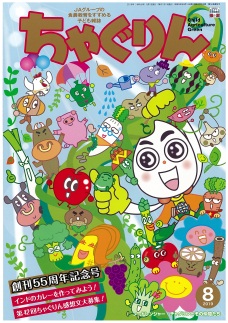 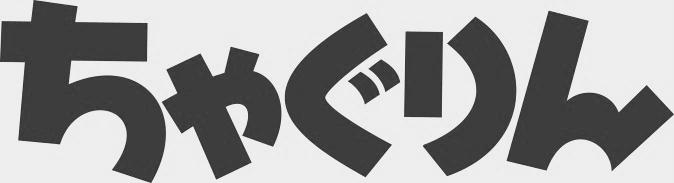 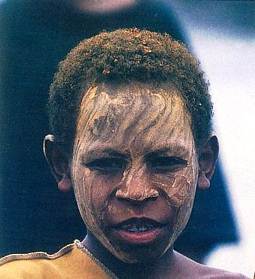 地域には、暮らしを大切に守っているモノやコト、そして人がいます。「地域の宝探しをしよう」の記事には、子どもたちに出会わせたいそうした宝がたくさんあります。この記事を読んで、紹介されている地域に関心をもったり、自分の地域への関心を高めたりすることができます。子どもたちと一緒に地域の宝を探す学習を始めましょう。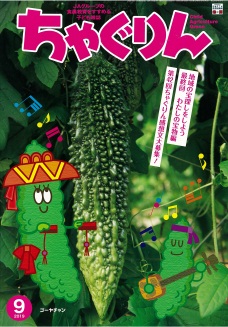 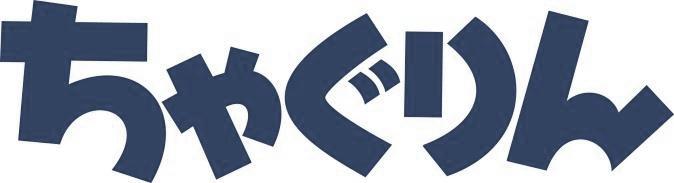 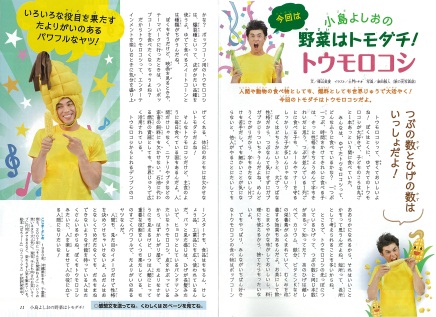 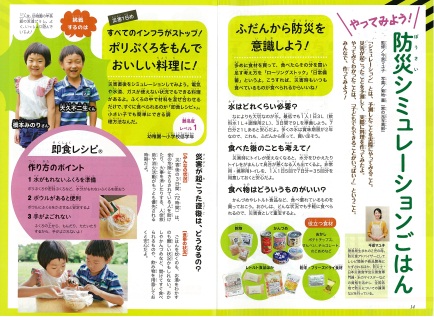 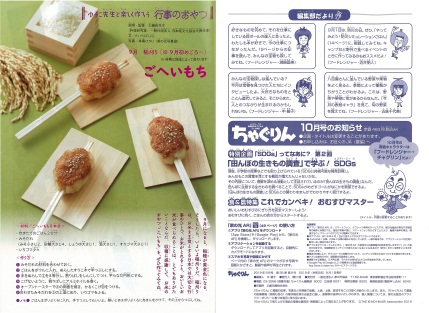 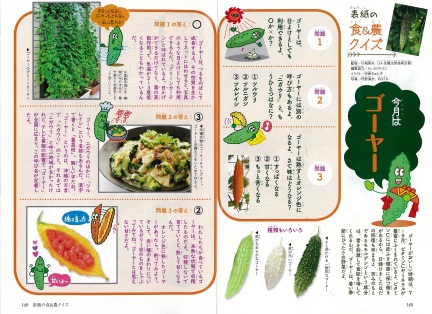 